Министерство образования и науки Республики Татарстангосударственное автономное профессиональное   образовательное учреждение  «Казанский строительный колледж»ПОЛОЖЕНИЕО разработке вариативной части основной профессиональной образовательной программы в ГАПОУ «Казанский строительный колледж»1. Общие положенияПоложение о разработке вариативной части основной профессиональной образовательной программы в ГАПОУ «Казанский строительный колледж» обеспечивает реализацию Федерального закона «Об образовании в Российской Федерации» от 29 декабря 2012 года № 273-ФЗ, основных профессиональных образовательных программ (далее - ОПОП), федеральных государственных образовательных стандартов СПО в целях расширения и (или) углубления подготовки по специальностям и профессиям, определяемой содержанием обязательной части, получения дополнительных компетенций, умений и знаний, необходимых для обеспечения конкурентоспособности выпускника на региональном рынке труда и продолжения образования, обеспечения единства требований к организации образовательного процесса.Разработка вариативной части ОПОП (далее вариативная часть) регулируется федеральным государственным образовательным стандартом среднего профессионального образования, рекомендациями ФГАУ ФИРО и настоящим Положением.Вариативная часть ОПОП направлена на повышение качества профессионального образования.Дисциплины, междисциплинарные курсы и профессиональные модули вариативной части определяются образовательной организацией.Содержание вариативной части формируется исходя из специфики специальности, деятельности образовательной организации и предприятия (предприятий) заинтересованного работодателя.Вариативная часть представляет собой планируемую, организационно и методически направляемую преподавателем деятельность студентов по освоению учебной (учебных) дисциплины и (или) междисциплинарного (междисциплинарных) курса, профессионального модуля или профессиональных модулей и формированию профессиональных компетенций, осуществляемую в рамках аудиторной и самостоятельной учебной работы студентов.Вариативная часть наряду с обязательной частью ОПОП является неотъемлемой составной частью учебного процесса подготовки специалистов.При формировании вариативной части ОПОП её объём в часах составляет не более 30% для подготовки по специальности/ профессии  от общего объема времени, отведенного на освоение ОПОП.2. Организация и направления реализации вариативной части ОПОПВ колледже вариативная часть ОПОП используется в двух основных направлениях: для расширения объема профессиональной подготовки и для ее углубления.В зависимости от направления использования вариативной части возможно включение:в учебные дисциплины и междисциплинарные курсы дополнительных тем;в циклы дополнительных учебных дисциплин, а в модули дополнительных междисциплинарных курсов;в ОПОП дополнительных профессиональных модулей и соответственно дополнительных МДК.Часы вариативной части распределяются колледжем  самостоятельно между теми элементами ОПОП, в которые введены дополнительные темы, учебные дисциплины, междисциплинарные курсы, профессиональные модули.Организация реализации вариативной части ОПОП включает:четкое планирование содержания и объема учебных дисциплин, МДК и ПМ, содержащих вариативную часть;контроль и анализ результатов реализации вариативной части ОПОП;необходимое учебно-методическое и материально-техническое обеспечение;внедрение новых педагогических и производственных технологий.В соответствии с требованиями федеральных государственных образовательных стандартов среднего профессионального образования, объем времени, отведенный на вариативную часть изучаемых дисциплин, междисциплинарных курсов профессиональных модулей в рабочих учебных планах образовательной организации установлен в академических часах.Преподаватель, реализующий вариативную часть, самостоятельно планирует и определяет ее содержание, формы контроля (входного, текущего, рубежного и итогового), разработку заданий и критерии оценки ее освоения студентами, учебную литературу, разработку методических материалов.Содержание программы вариативной части, согласованное с представителями заинтересованного работодателя, рассматривается на заседании предметно-цикловой комиссии и утверждается заместителем директора по учебной работе.3. Система контроля реализации вариативной части ОПОПКонтроль результатов реализации вариативной части ОПОП осуществляется в пределах времени, отведенного на обязательные учебные занятия по дисциплине или междисциплинарному курсу, либо за счет времени, отведенного на промежуточную аттестацию.Контроль может проходить в письменной, устной форме, в процессе и по результатам выполнения практических заданий, или смешанной форме. Могут использоваться электронные образовательные ресурсы, анализ производственных ситуаций, зачеты, тестирование, самоотчеты, контрольные работы, защита творческих проектов, портфолио и др.Критериями оценки результатов реализации вариативной части являются:уровень освоения знаний и умений;освоение дополнительных компетенций;освоение дополнительного вида профессиональной деятельности.Рассмотрено и принятона заседании педагогического        совета колледжаПротокол № 9 от «26 » 06. 2020г.                 УТВЕРЖДАЮ           Директор колледжа                  _____А.В.Проснев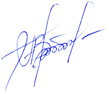 26 июня 2020г.